KARYA ILMIAH TUGAS AKHIRDESAIN INTERIORBALI MUSIC INDEPENDENT CENTERJL. BY PASS NGURAH RAI, TUBAN - BALI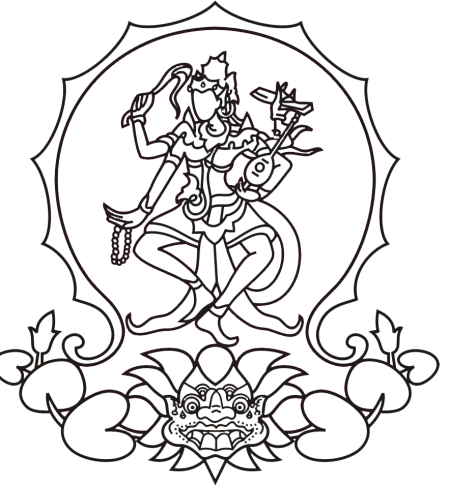 OlehFajar Puput Wahyu AnaNIM : 2005.05.009Program Studi Desain InteriorJurusan DesainFAKULTAS SENI RUPA DAN DESAININSTITUT SENI INDONESIA DENPASAR2013